Leave Request EmailDear Kartik Sir,I am requesting for a 1-week leave from tomorrow because of my ill health. I have been under the weather for ten days, and when my health did not improve, I finally decided to go to the doctor yesterday.I tried managing my health so that it does not affect my work, but yesterday my doctor advised me total bed rest for five days. The doctor assured me that whatever I have is no contagious, and so none of my colleagues are at risk.I have talked to [name] for helping out here while I am on leave. I will be starting my leave tomorrow because if I do not do so, it may lead to the further detriment of my health.Hoping a positive response. Thank you.Yours Sincerely, Rubilo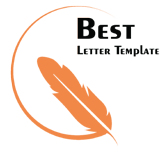 